Grading scale:A	93-100A-	90-92B+	87-89B	83-86B-	80-82C+	77-79C	73-76C-	70-72D+	67-69D	65-66F	0-64Video Game ProductionITP 280 (4 Units)Lecture subjects are legacy placeholders from past semesters - Exact details of each lecture subject to change based on events, guest speaker schedules, technical difficulties, etc.FINAL PROJECT DEMONSTRATION IS DURING FINAL EXAM PERIOD:Wednesday, May 3	7-9 p.m. in usual classroom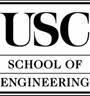 Video Game Production   ITP 280 (4 Units)SYLLABUS   v2.0                                                          Spring 2017(still subject to revision)ObjectiveThe purpose of this course is to gain a hands-on understanding developing video games. Students will be introduced to various facets of video game production: design, art, programming, and management.  The course will include various hardware and software tools that aid in the video game production process.ConceptsThe video game production process incorporates various methodologies for programming, designing, and managing games. Students will be introduced to a variety of software tools that involve creating and designing 2D and/or 3D-Worlds, level design, character and background modeling, textures, and animation. Programming concepts in this course will address the role of AI, game logic, network and multiplayer concerns, graphic effects, sound effects, and scripting languages when creating video games. Students will learn the project lifecycle of video game development including concept development, project proposal, functional specs, gameplay design, prototyping, production and testing.This is a project-based course. Students will be responsible for participating in class game jams and the final project will be a working game / prototype. The tools and concepts needed to complete the projects will be addressed during lectures and detailed during labs. InstructorTom SloperEmail: sloper@usc.eduOffice hours: see http://itp.usc.edu/faculty-staff/Tom-Sloper/AssistantsPrerequisiteTeaching assistant: Kelly Chang (see Blackboard/Contacts)Lab assistant: Anthony Hernandez (ditto)No formal pre-requisite.  Computer literacy or ITP 101 recommended.LectureWednesdays 6:00 PM to 8:50 PMSign up for one of the labs but attend any lab as neededReadingITP 280 Course Reader / Blackboard ReadingsOther lecture notes to be distributed by InstructorGradingThe following point structure will be used in determining the grade for the course. Final grade will be based upon the total points received.Lab Assignments: Lab assignments will be posted on Blackboard and will contain instructions on due dates, requirements, etc. Your scheduled lab time is when lab assignments should be worked on/completed. Students can also do their lab assignments from home or an alternative facility. Midterm Examination: The midterm examination will be an in-class exam consisting of multiple choice, short answer, and essay questions. Students are only required to bring a pen or pencil to class. In-Class Presentations: Students will be required to make a presentation one time, on a particular genre or title. Sign up at https://docs.google.com/a/usc.edu/spreadsheets/d/16vtHzwHOPwN9_ZPkw_bf5pkbyvjMaMVS4KctWaAt_4Q/edit?usp=sharing (copy link and paste in browser, or ctrl-click link in Word)Final Project: At the end of the semester, there will a final project. The final project will be a semester-long project including a written high-concept pitch, design documents, and a playable demo of a game. Students will be given direction throughout the semester preparing for the final project. PoliciesMake-up policy for exams: To make up for a missed exam, the student must provide a satisfactory reason (as determined by the instructor and university policy) along with proper documentation. Make-up exams are only allowed under extraordinary circumstances.Projects: It is the student’s responsibility to turn in projects on or before deadlines as set by the instructor.Late Projects: There will be a 10% reduction of the project’s grade for each day it is late.Before logging off a computer, students must ensure that they have emailed or saved projects created during the class or lab session.  Any work saved to the computer will be erased after restarting the computer.  ITP is not responsible for any work lost.  ITP offers Open Lab use for all students enrolled in ITP classes.  These open labs are held beginning the second week of classes through the last week of classes.  Please contact your instructor for specific times and days for the current semester.You are required to attend Lab attend each week (except Week 1).Laptops are permitted in lecture for note taking purposes.  Using your laptop to play games, Facebook, etc. is not allowed.Academic Integrity The use of unauthorized material, communication with fellow students during an examination, attempting to benefit from the work of another student, and similar behavior that defeats the intent of an examination or other class work is unacceptable to the University.  It is often difficult to distinguish between a culpable act and inadvertent behavior resulting from the nervous tension accompanying examinations.  When the professor determines that a violation has occurred, appropriate action, as determined by the instructor, will be taken.Although working together is encouraged, all work claimed as yours must in fact be your own effort.  Students who plagiarize the work of other students will receive zero points and possibly be referred to Student Judicial Affairs and Community Standards (SJACS).All students should read, understand, and abide by the University Student Conduct Code listed in SCampus, and available at:http://www.usc.edu/student-affairs/SJACS/nonacademicreview.htmlStudentswith DisabilitiesAny student requesting academic accommodations based on a disability is required to register with Disability Services and Programs (DSP) each semester. A letter of verification for approved accommodations can be obtained from DSP. Please be sure the letter is delivered to me (or to your TA) as early in the semester as possible. DSP is located in STU 301 and is open 8:30 a.m. - 5:00 p.m., Monday through Friday. The phone number for DSP is (213) 740-0776.Week 101/11/17Lecture:  Introduction and Course OverviewSyllabushttp://blackboard.usc.eduInstructor/Lab Assistant BackgroundsPresentations signupGroupMe signupGuest SpeakersLab: No Labs this weekReading:  Course Reader Week 1 (Blackboard/Readings)Week 201/18/17Lecture: History of Video GamesHistorical TimelinePong, Atari – ET, Nintendo, Sega, Sony, MicrosoftMilestone games and cycles in the industryGame genres, game platforms, and development considerations.Action, RPG, RTS, FPS, MMO, MOBA, etc.Xbox 360/720, PS3/PS4, WiiU, PC, MobileThe Development Team	Roles & Responsibilities	Emerging positions	CommunicationLab 1: GameMaker (Recreating the Classics)Reading:  Course Reader: Chapter 10 Specific Genres 175-194; Historical Elements 4-35Week 301/25/17Lecture: The Game Production Process	AGILE Methodologies	AGILE/SCRUM for Game Development	Software and documents used to manage the productionGames as a Service (Live Team Support)CLASS EXERCISE: SCRUMLab 1: GameMaker Recreating the Classics - continuedReading:  Course Reader Chapter 5 What is a Game Made Of 39-63; Production & Management 352-369Week 402/08/17Lecture:  Game Design Overview What is fun?CLASS EXERCISE: Game Design / Sissy FightUnderstanding Your AudienceGame Design PrinciplesObjectives vs. GoalsChoices and OutcomeInterface Design/HUDsProgressionBalancing/Tuning (worksheet examples)PolishGame Design documentsGuest Lecturer: TBDLab: Lab Assignment #1 Reading:  Course Reader Chapter 1 The Crisis Facing Game Development 3 – 32; Part II Scrum and Agile Planning Chapter 3 35-40; Understanding the Product Owner 1 - 15Week 502/15/17Lecture: Overview of Assignment #2 / Group AssignmentsLevel Design – Game Design Tools and Demonstrations (iPad demo)Game Design ConsiderationsNext Gen Consoles (PS3/PS4, Xbox 360/720, WiiU)Handhelds (PSVita, 3DS)iOS / AndroidPC / Downloadable PlatformsWorking with 1st Party PublishersDevelopment EnvironmentsMicrosoft – XboxSony – PlaystationNintendo - WiiLab: Lab Assignment #1 Due Fri ????? (midnight); Reading: Course Reader Chapter One In the Beginning, There is the Designer 1 – 7; Chapter 4 The Game Consists of Elements 39 – 46; Chapter 7 The Game Improves Through Iteration 75-95Week 602/22/17Lecture:  Mobile Games Lecture on giving Effective PresentationsLab 1 DemonstrationsMobile Game ProductionHistory of Mobile GamingFeature Phones vs. Smart PhonesLanguages: Java, Obj-C, HTML5iPhone/Android DevelopmentDevelopment considerationsTouch, LBS, AccelerometersAsynchronousIn Class Assignment – Game Jam: Game DesignReading: Course Reader Chapter 14 The Design Document 394-412; Chapter 1 A Revolutionary Game Platform 1 – 19 (toward back of Course Reader)Lab: Assignment 2 Week 703/01/17Lecture: Freemium Game ModelBalancing for MonetizationConsumables vs. Decorative itemsOverview of Riot GamesThe Producer Role at Riot
How to get content in League of LegendsConcept Art PhaseCreating 3D ModelsTexturing ModelsIncorporating Animation into Splash ScreensHow to make money with Free GamesFreemium Online Games & MMOs	Game MechanicsBusiness modelGame styles: DOTA, MOBAReading: Course Reader Chapter 3 The Look and Feel of Your Interface 27-41; Chapter 14 Designing the HUD 145-154; Chapter 9 Polishing 159-161 (instructor to hand out additional content)Lab: Assignment 2 due ???       Week 803/02/16Lecture: Digital MarketingIf you build it, will they come?User Acquisition StrategiesOrganic vs. Paid trafficBest practices for creating viral appsHow to acquire traffic to your game/appUnderstanding KPIs (Key Performance Indicators)Lab 2 PresentationsLegal Aspects of GamingValue of IPContracts, NDA’s, Developer AgreementsInfringement, Trademarks, Patents, CopyrightMidterm ReviewLab: Assignment #3 – GamePlay Enhancement Reading: Course Reader Mobile Gaming 2012 Casual Games Sector Report; Freemium Gaming Metrics 2012; Chapter 5. A Primer on Intellectual Property 1-51Week 903/08/1703/16/16MIDTERM EXAMINATIONLab: Assignment #3 NO CLASS DURING SPRING BREAKWeek 1003/22/17Lecture: Working in 3D EnvironmentsMidterm ResultsFinal Project OverviewFinal Project Sample presentationsUnity 3D	Introduction to UnityUnderstanding the development environmentSample ProjectsBasic Physics of UnityIntroduction to ScriptingLab: Assignment #3 Reading: Course Reader Week 10Week 1103/29/17Lecture: Working in 3D EnvironmentsLab 3 PresentationsLevel DesignLaying out levels in 3DBalance and Progression in 3DImporting 3D AssetsProtoypingIteration techniquesLab: Assignment #3 due ???Reading:  Course Reader Week 11Week 1204/05/17Lecture: Online MMO GamesBLIZZARD Game JamOverview of MMO GamesGame Design for MMOApproaches to Game DesignGood Game DesignMMO Game Design PrinciplesPrototyping and IterationLevel DesignGame BalancingLab: Work on Final ProjectReading:   Course Reader Week 12Week 1304/12/17Lecture: How to build your own game studioSetting up a game companyLegal ItemsSelecting a Corporate EntityBusiness Plan / Executive SummaryBudgeting & Business ModelsCompany CultureSeeking out InvestorsValuation of a BusinessRunning Operations of a StartupGame AudioWhere to find great sound bytes for your gameIntegration techniquesCustom SoundsEstablishing a pipelineLab: Final ProjectReading:   Course Reader Week 13Week 1404/19/17Lecture: Physics and AIGame Physics	Academic researchUse of physics in gamesExemplary uses of physicsGame AI – Artificial Intelligence	Academic researchUse of AI in gamesExemplary uses of game AIIn Class Assignment  – Game Jam: PhysicsLab:  Final projectReading:  Week 14 Reader     Week 1504/26/17Lecture:Final Pitch Presentations to classFinal Project Document Due (Functional Spec, Game Design Doc, High Concept Pitch)	Final project strategy preparation	The future of games	closing wordsLab:  Final projectReading:  No reading.